СМОЛЕНСКОЕ ОБЛАСТНОЕ ГОСУДАРСТВЕННОЕ БЮДЖЕТНОЕ УЧРЕЖДЕНИЕ ДОПОЛНИТЕЛЬНОГО ОБРАЗОВАНИЯ "СТАНЦИЯ ЮНЫХ НАТУРАЛИСТОВ"ПРИКАЗ" 17 "   февраля  2020 г.                       г. Смоленск                                        № 11 -ОснОрганизация и проведении областного конкурса      рисунков,      плакатов    и методических                       материалов «Не стреляйте в белых лебедей!»В соответствии с планом работы смоленского областного государственного бюджетного учреждения дополнительного образования «Станция юных натуралистов» (далее – СОГБУ ДО «Станция юннатов») на 2020 годп р и к а з ы в а ю:  1. Провести областной конкурс рисунков, плакатов и методических материалов «Не стреляйте в белых лебедей!» (далее – Конкурс)  10 апреля 2020 года.2. Утвердить положение о проведении Конкурса (Приложение № 1).3. Утвердить состав оргкомитета (с правами жюри) Конкурса (Приложение    № 2).4. Ответственность за подготовку  и проведение Конкурса возложить на методиста Журавлеву М.А.5. Контроль за исполнением настоящего приказа оставляю за собой.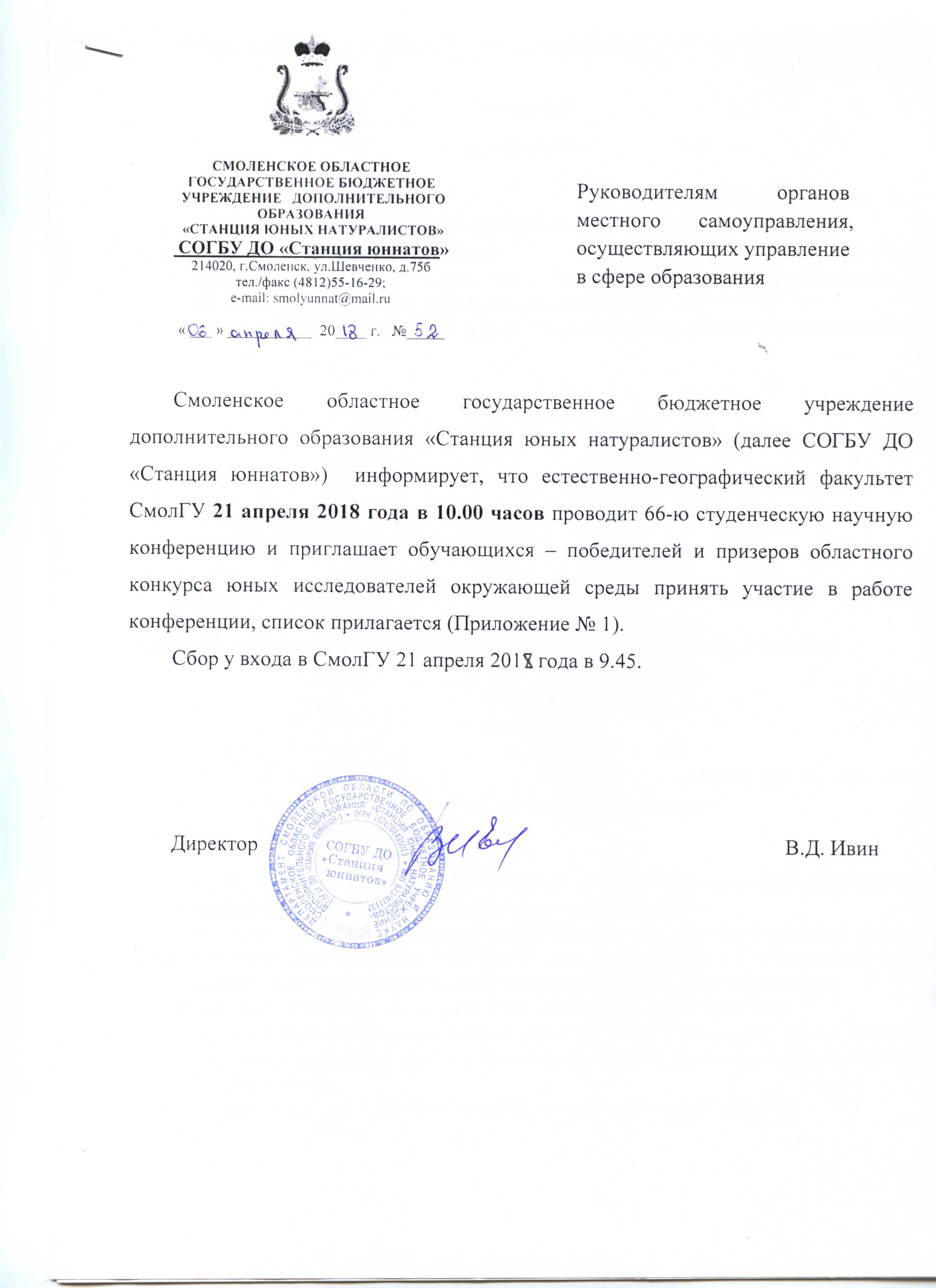 Директор                                                                                        В.Д. Ивин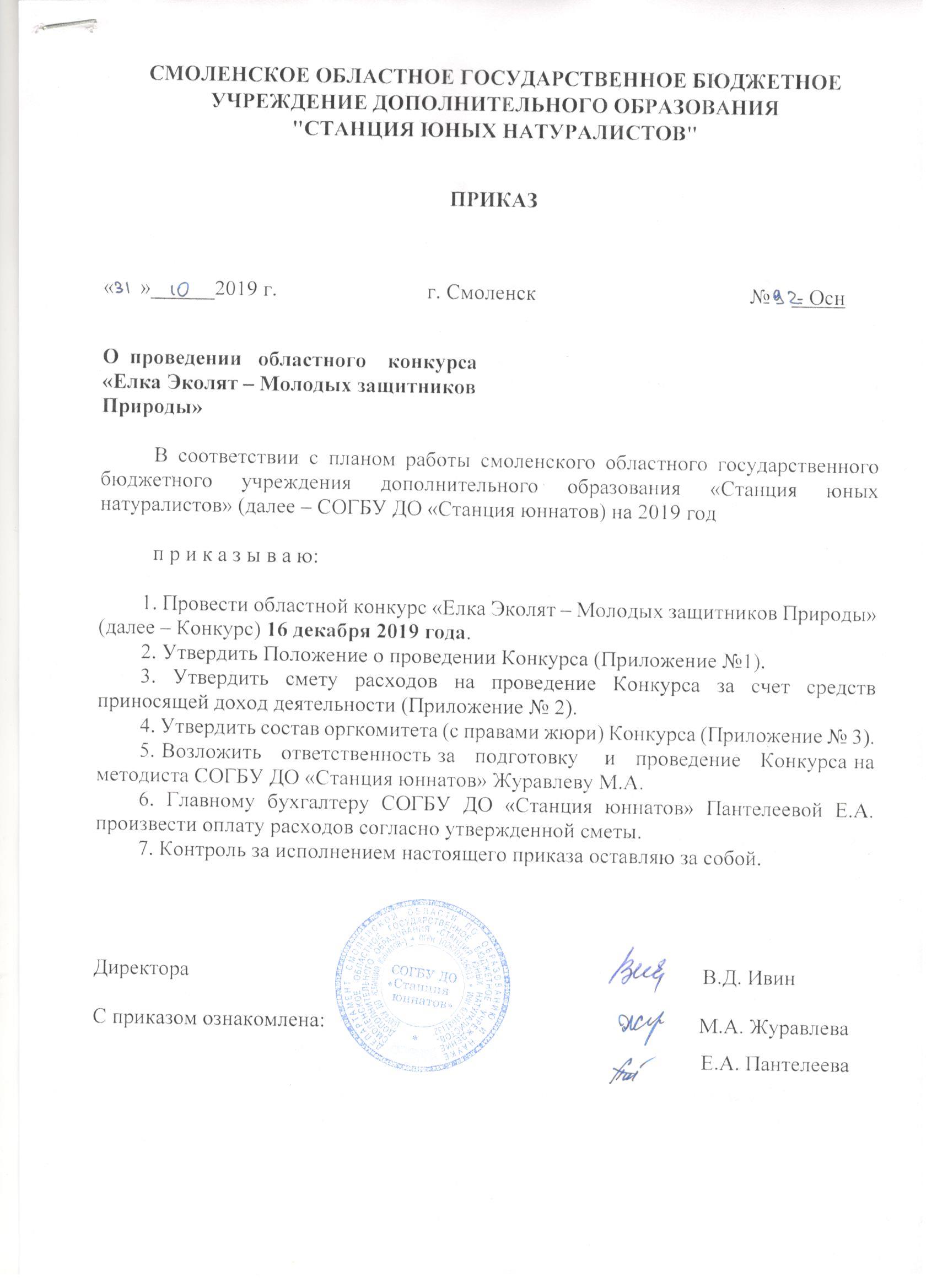 С приказом ознакомлена                                                             М.А. Журавлева                                                                                                              Приложение № 1                                                                                                              к приказу СОГБУ ДО                                                                                                                                       «Станция юннатов»                                                                                                             от « 17 » _02_2020 г. № 11 - ОснПоложение областного конкурса рисунков, плакатов и методических материалов «Не стреляйте в белых лебедей!»1. Общие положения1.1. Областной конкурс рисунков, плакатов и методических материалов  «Не                                                                                        стреляйте в белых лебедей!» (далее – Конкурс)  проводится с целью пропаганды охраны белых лебедей и окружающей среды, воспитания бережного отношения к  животному миру Смоленской области, развитие интеллектуально-творческого потенциала личности обучающихся.Задачи:- формирование экологического мировоззрения у подрастающего поколения;- воспитание ответственности за сохранение животного мира своей малой Родины и благоприятной для жизни окружающей среды;- стимуляция творческой активности обучающихся.1.2. Учредителями Конкурса  является смоленское областное государственное бюджетное учреждение дополнительного образования «Станция юных натуралистов» (далее – СОГБУ ДО «Станция юннатов»). Работу по организации и проведению Конкурса осуществляет оргкомитет СОГБУ ДО «Станция юннатов» и региональный ресурсный центр РДШ Смоленской области.1.3. Общее руководство Конкурсом осуществляет оргкомитет.2. Участники Конкурса2.1. В Конкурсе могут принимать участие обучающиеся образовательных организаций Смоленской области в возрасте 7 - 18 лет, педагогические работники и участники РДШ Смоленской области. 2.2. Допускается только индивидуальное участие в Конкурсе.3. Порядок и условия проведения Конкурса3.1. Конкурс для обучающихся проводится по следующим номинациям:«Рисунок» (для обучающихся 1-4 классов) – принимаются рисунки выполненные в любой изобразительной технике – графика, акварель, пастель и т.д. Формат рисунка А3. Лебеди изображаются в природой среде обитания.  «Плакат»  (для обучающихся 5-8 классов, 9-11 классов) – принимаются информационные плакаты. Работа должна содержать рисунок лебедей в природной среде обитания  и текст, направленный на защиту белых лебедей. Формат плаката А3. 3.2. Рисунки должны быть оформлены в рамку, паспарту или заламинированы.3.3. Каждая работа должна иметь  этикетку, содержащую следующие сведения: Ф.И. автора, класс, образовательная организация, Ф.И.О. (полностью) и должность руководителя работы. Этикетка должна крепиться к оборотной стороне работы. Этикетка оформляется на компьютере. Для педагогических работников Конкурс проходит по номинации: «Методические материалы «Не стреляйте в белых лебедей!» На Конкурс принимаются методические разработки (занятия, классные часы, викторины, квесты, беседы и др.), пропагандирующих защиту  белых лебедей.Объем материалов не должен превышать 20 страниц машинописного текста, шрифт 14, через 1 интервал.  Содержание иллюстративного материала должно быть оформлено Приложением.Конкурсная работа должна содержать сведения об авторе: фамилия, имя, отчество (полностью), должность, адрес (рабочий) и контактный телефон, а также письменное согласие на обработку персональных данных: (Образец: Я,  Иванова А.А. ,педагог МБОУ СШ № 6 г. Смоленска, проживающая по адресу _______________________________________,  участник  областного заочного  конкурса рисунков, плакатов и методических материалов «Не                                                                                        стреляйте в белых лебедей!», ознакомлена с условиями конкурса  и полностью с ним согласна. Я  даю свое согласие СОГБУ ДО «Станции юннатов» на обработку представленных мною персональных данных. Число. Подписи.)3.4. Работы, предоставленные на Конкурс, не возвращаются.3.5. Организационный комитет Конкурса оставляет за собой право использовать работы для некоммерческих целей: издание каталога, альбома, календаря, презентационных материалов, буклетов, баннеров, выставок, информационных публикаций в прессе, без выплаты авторского вознаграждения, но с указанием авторства.3.6. Критерии оценки работ обучающихся:- соответствие работы требованиям и тематике Конкурса;- техника выполнения работы;- качество оформления;- полнота освещения выбранной темы, образность;- цветовое решение работы;- оригинальность.3.7. Критерии оценки работ педагогических работников:- соответствие работы требованиям и тематике Конкурса;- информативность материалов;- качество оформления;- смысловая ценность материала для пропаганды охраны белых лебедей.3.8. От одной образовательной организации на Конкурс принимается 3 работы в номинацию и возрастную группу и 3 методические разработки.3.9. Подведение итогов Конкурса и рассылка наградных материалов будет проходить до 15 мая 2020 г.4. Сроки проведения4.1. Работы для участия в Конкурсе предоставляются в оргкомитет до 30 апреля  2020 года по адресу: 214020,  г. Смоленск, ул. Шевченко, д. 75 б, СОГБУ ДО «Станция юннатов».  Ответственный за проведение Конкурса: Журавлева Маргарита Александровна, методист СОГБУ ДО «Станция юннатов» тел.: 8 (4812) 52-38-91. При отправке работ по почте обязательно указать «с доставкой».4.2. Для участия в областном этапе Конкурса муниципальные органы управления образованием отправляют единым пакетом работы, сведения об участниках Конкурса и согласие родителей на обработку персональных  данных (Приложение  № 1). Сведения об участниках 5. Подведение итогов Конкурса. Награждение5.1. По итогам Конкурса в каждой номинации определяются победители, призеры и активные участники.5.2. Победители,  призеры,  активные участники  и их руководители награждаются грамотами СОГБУ ДО «Станция юннатов». Руководители, подготовившие победителей, призеров отдельными грамотами не награждаются, а указываются в грамоте обучающихся.  5.3. По итогам Конкурса среди педагогических работников определяются победители и призеры.5.4. Оргкомитет СОГБУ ДО «Станция юннатов» оставляет за собой право изменять количество призовых мест.                                                                                                  Приложение № 2                                                                                                                  к приказу СОГБУ ДО                                                                                                                                           «Станция юннатов»                                                                                                                   от «17»_02_г. №_11_ - Осн»                                                                      СОСТАВоргкомитета (с правами жюри) по проведению областного конкурса рисунков, плакатов и методических материалов «Не стреляйте в белых лебедей!»1. Ивин В.Д. – председатель жюри, директор СОГБУ ДО «Станция юннатов».Члены жюри:2. Коренькова Наталья Викторовна – заместитель директора СОГБУ ДО «Станция юннатов». 3. Журавлева Маргарита Александровна –методист СОГБУ ДО «Станция юннатов». 4. Лапеченкова Наталья Сергеевна - методист СОГБУ ДО «Станция юннатов». 5. Прудникова Татьяна Николаевна – методист СОГБУ ДО «Станция юннатов». 6. Бершак Ирина Анатольевна  –    педагог   ДО   СОГБУ    ДО    «Станция юннатов»7.  Бершак Юлия Владимировна  –  педагог  ДО   СОГБУ    ДО     «Станция юннатов». 8. Вареникова Тамара Ивановна  -  педагог  ДО   СОГБУ    ДО     «Станция юннатов». 10. Елисеева Елена Сергеевна - педагог  ДО   СОГБУ    ДО     «Станция юннатов». 11. Минин Александр Викторович – педагог ДО   СОГБУ ДО       «Станция юннатов».                12. Романенкова Надежда Тимофеевна – педагог ДО СОГБУ ДО «Станция юннатов».  13. Петров Павел Владимирович, региональный координатор РДШ по Смоленской области.                                                                                                       Приложение                                                                                                       к Положению о проведении                                                                                              областного конкурса рисунков,        плакатов и методических материалов                                                                                                     «Не стреляйте в белых лебеде!»Согласие родителей на обработку персональных данных «___»________20__г.Я, ______________________________________________________________,                                        (фамилия, имя, отчество полностью)проживающий (ая) по адресу __________________________________________________________________________________________________________настоящим даю свое согласие СОГБУ ДО «Станция юннатов» (далее – оператор) на обработку оператором (включая получение от меня и/или от любых третьих лиц с учетом требований действующего законодательства Российской Федерации) персональных данных моего ребенка____________________________________________________________________,                                               (фамилия, имя, отчество полностью)проживающий (ая) по адресу __________________________________________________________________________________________________________и подтверждаю, что давая такое согласие, я действую в соответствии со своей волей и в интересах ребенка.Согласие дается мною для обеспечения его участия в областном конкурсе рисунков, плакатов и методических материалов «Не стреляйте в белых лебедей!». Мое согласие распространяется на следующую информацию: фамилия, имя, отчество, год, месяц, дата рождения, адрес проживания, место обучения и любая иная информация, относящаяся к личности моего ребенка, доступная либо известная в любой конкретный момент времени оператору (далее – персональные данные), предусмотренная Федеральным законом от 27 июля 2006 г. № 152-ФЗ «О персональных данных». Настоящее согласие предоставляется на осуществление любых действий в отношении персональных данных моего ребенка, которые необходимы или желаемы для достижения указанных выше целей, включая – без ограничения – сбор, систематизацию, накопление, хранение, уточнение (обновление, изменение), использование,, распространение (в том числе передача) персональных данных, а также осуществление любых иных действий с его персональными данными с учетом требований действующего законодательства Российской Федерации. Обработка персональных данных осуществляется оператором с применением следующих основных способов (но не ограничиваясь ими): хранение, запись на электронные носители и их хранение, составление перечней.Настоящим я признаю и подтверждаю, что в случае необходимости предоставления персональных данных моего ребенка для достижения указанных выше целей третьим лицам (в том числе, но не ограничиваясь, Минобрнауки России и т.д.), а равно как при привлечении третьих лиц к оказанию услуг в интересах моего ребенка, оператор вправе в необходимом объеме раскрывать для совершения вышеуказанных действий информацию о моем ребенке (включая его персональные данные) третьим лицам, а также предоставлять таким лицам соответствующие документы, содержащие такую информацию (Ф.И.О., дата рождения, класс, место учебы)Подпись                                        (                            ) /расшифровка подписи/ Дата№п/пФамилия, имя участникаКласс Название работы, номинацияОбразовательная организация, номер телефона,  адрес электронной почты        (указать является ли участник активистом  РДШ) ФИО (полностью) педагога, подготовившегоучастникаконкурса и его должность